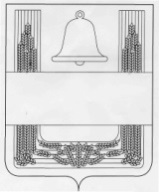 СОВЕТ ДЕПУТАТОВ СЕЛЬСКОГО ПОСЕЛЕНИЯНИЖНЕ-КОЛЫБЕЛЬСКИЙ  СЕЛЬСОВЕТ ХЛЕВЕНСКОГОМУНИЦИПАЛЬНОГО РАЙОНА ЛИПЕЦКОЙ ОБЛАСТИРОССИЙСКОЙ ФЕДЕРАЦИИ31 -  сессия  6 -  созываРешение26 декабря 2022года	с. Нижняя Колыбелька                           № 75О внесении изменений в Положение "О денежном содержании и дополнительных гарантиях выборного должностного лица администрации сельского поселения Нижне-Колыбельский сельсовет Хлевенского муниципального района"Рассмотрев представленный главой администрации сельского поселения проект "Изменений в Положение "О денежном содержании и дополнительных гарантиях выборного должностного лица администрации сельского поселения Нижне-Колыбельский сельсовет Хлевенского муниципального района", учитывая решение постоянной комиссии по правовым вопросам и местному самоуправлению, руководствуясь Уставом сельского поселения Нижне-Колыбельский сельсовет, Совет депутатов сельского поселения Нижне-Колыбельский сельсовет РЕШИЛ:1.Принять "Изменения в Положение "О денежном содержании и дополнительных гарантиях выборного должностного лица администрации сельского поселения Нижне-Колыбельский сельсовет Хлевенского муниципального района", принятое решением Совета депутатов сельского поселения Нижне-Колыбельский сельсовет от 03.10.2016 года №31 (в редакции решений от 13.06.2018 года № 75, от 25.12.2019 года № 114, от 25.12.2020года №11,от 17.01.2022 года №45) (Прилагается).2.Направить указанный нормативный правовой акт главе сельского поселения Нижне-Колыбельский сельсовет для подписания и обнародования.3.Настоящее решение вступает в силу со дня его принятия. Председатель Совета депутатов сельского   поселения Нижне-Колыбельский  сельсовет                      Семенихина Т.Н.Приложение к решению Совета депутатов  сельского поселения Нижне-Колыбельский сельсовет  Хлевенского муниципального района  "О внесении изменений в Положение "О денежном содержании и  дополнительных гарантиях выборного должностного лица  администрации сельского поселения Нижне-Колыбельский  сельсовет  Хлевенского муниципального района"  Изменения в Положение "О денежном содержании и дополнительных гарантиях выборного должностного лица администрации сельского поселения Нижне-Колыбельский сельсовет Хлевенского муниципального района"Статья 1.Внести в Положение "О денежном содержании и дополнительных гарантиях выборного должностного лица Хлевенского муниципального района" от 03.10.2016 года №31 (в редакции решений от 13.06.2018 года № 75, от 25.12.2019 года № 114, от 25.12.2020года №11, от 17.01.2022 года №45) следующие изменения: 2) пункт 2.2. изложить в новой редакции:        «2.2. Выборному должностному лицу, должностному лица контрольно-счетного органа устанавливается ежемесячное денежное вознаграждение и ежемесячное денежное поощрение в следующих размерах:Статья 2. Настоящие изменения вступают в силу  с 01 января 2023 года.Глава администрации сельскогопоселения  Нижне-Колыбельский    сельсовет                               Черных Н.А.Наименование должностиЕжемесячное денежное вознаграждение (руб.)Ежемесячное денежное поощрение ( в процентах от ежемесячного денежного вознаграждения)Глава сельского поселения Нижне-Колыбельский сельсовет    2377450,0